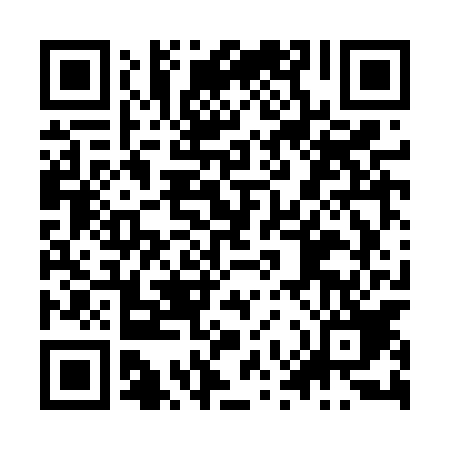 Ramadan times for Moczkowo, PolandMon 11 Mar 2024 - Wed 10 Apr 2024High Latitude Method: Angle Based RulePrayer Calculation Method: Muslim World LeagueAsar Calculation Method: HanafiPrayer times provided by https://www.salahtimes.comDateDayFajrSuhurSunriseDhuhrAsrIftarMaghribIsha11Mon4:274:276:2212:094:005:575:577:4612Tue4:244:246:2012:094:015:595:597:4813Wed4:224:226:1812:094:036:016:017:5014Thu4:194:196:1512:084:046:026:027:5215Fri4:164:166:1312:084:066:046:047:5416Sat4:144:146:1012:084:076:066:067:5617Sun4:114:116:0812:074:096:086:087:5818Mon4:084:086:0612:074:106:106:108:0019Tue4:064:066:0312:074:116:116:118:0220Wed4:034:036:0112:074:136:136:138:0421Thu4:004:005:5912:064:146:156:158:0622Fri3:583:585:5612:064:166:176:178:0823Sat3:553:555:5412:064:176:196:198:1124Sun3:523:525:5112:054:196:206:208:1325Mon3:493:495:4912:054:206:226:228:1526Tue3:463:465:4712:054:216:246:248:1727Wed3:433:435:4412:044:236:266:268:1928Thu3:403:405:4212:044:246:286:288:2229Fri3:373:375:3912:044:256:296:298:2430Sat3:343:345:3712:044:276:316:318:2631Sun4:324:326:351:035:287:337:339:291Mon4:294:296:321:035:297:357:359:312Tue4:254:256:301:035:317:377:379:333Wed4:224:226:281:025:327:387:389:364Thu4:194:196:251:025:337:407:409:385Fri4:164:166:231:025:357:427:429:406Sat4:134:136:201:025:367:447:449:437Sun4:104:106:181:015:377:457:459:458Mon4:074:076:161:015:387:477:479:489Tue4:044:046:131:015:407:497:499:5110Wed4:004:006:111:005:417:517:519:53